 ΔΕΛΤΙΟ ΤΥΠΟΥΗ ΔΑΟΚ ΠΕ Μεσσηνίας ανακοινώνει  ότι:Την Τετάρτη 21/10/2020 θα πραγματοποιηθεί ψεκασμός Δακοκτονίας στις παρακάτω τοπικές κοινότητες: Λαγκάδας, Νομιτσίου, Θαλαμών, Αρσινόης , Αρχ. Μεσσήνης, Καλλιρόης, Πολίχνης, Βαλύρας, Σκάλας, Διαβολιτσίου, Παραπουγκίου, Αγριλόβουνου, Ανδανίας, Λουτρού, Φίλια, Τρικόρφου, Πηδάσου, Διοδίων, Αριστομένη, Υάμεις, Φαλάνθης, Μηλίτσας, Αδριανής, Άμμου, Αντικάλαμου, Ασπροχώματος,  Ανδρούσας, Ελληνοεκκλησιάς, Καλογερρόραχης,  Πεταλιδίου, Δολών, Λαχανάδας, Φοινικούντας,  Πύλου στις περιοχές Πύλας, Μπαλοδημαΐικα και Πυλόκαμπου.  Παρακαλούνται οι παραγωγοί να παρακολουθούν τους ψεκασμούς στους ελαιώνες τους και όσοι  έχουν κτήματα περιφραγμένα να τα ανοίξουν.  Υπενθυμίζουμε στους βιοκαλλιεργητές να επισημάνουν τα κτήματά τους περιμετρικά ώστε να είναι διακριτά κατά τον ψεκασμό. Σε περίπτωση που κάποιοι παραγωγοί επιθυμούν να συγκομίσουν σε διάστημα μικρότερο των επτά (7) ημερών από την ημερομηνία ψεκασμού, να ενημερώσουν έγκαιρα τα συνεργεία ψεκασμών ή να σημάνουν ευκρινώς τα ελαιοπερίβολά τους .Από το γραφείο δακοκτονίας                 	                                  ΕΛΛΗΝΙΚΗ ΔΗΜΟΚΡΑΤΙΑ                                  ΠΕΡΙΦΕΡΕΙΑ ΠΕΛΟΠΟΝΝΗΣΟΥ                                   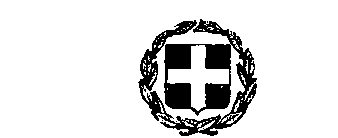 ΠΕΡΙΦΕΡΕΙΑΚΗ ΕΝΟΤΗΤΑ ΜΕΣΣΗΝΙΑΣ                   ΓΕΝΙΚΗ Δ/ΝΣΗ  ΑΓΡΟΤ. ΟΙΚΟΝΟΜΙΑΣ& ΚΤΗΝΙΑΤΡΙΚΗΣ    Π.Ε. ΜΕΣΣΗΝΙΑΣ                                                                                           ΤΜΗΜΑ ΠΟΙΟΤΙΚΟΥ Κ΄ΦΥΤ/ΚΟΥ ΕΛΕΓΧΟΥ                                     ΤΑΧ. Δ/ΝΣΗ:ΔΙΟΙΚΗΤΗΡΙΟ-ΚΑΛΑΜΑΤΑΤΑΧ.ΚΩΔ.24131                                                                         ΠΛΗΡ: Ανδ. Κρασσακόπουλος, Δήμ. Δημητρούλια-Ειρ. Καρυώτη                                                       ΤΗΛ:2721361206FAX:2721093088e-mail:akrassakopoulos@pe-messinias.gr                      Καλαμάτα  20-10-2020ΠΡΟΣMME